This tool, in combination with the ‘A Guide to self-advocacy: 10 Steps to help you select the right AT’ hand out, has been co-designed with Nerine Williams and can be used when making your next AT decision, either independently or in collaboration with supports such as your health professional, AT Chat AT Mentor or AT Advisor.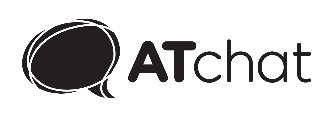 * Read how expert AT user and AT Chat community member Nerine used this tool to help her decide which rollator would best suit her needs by following this link: https://www.atchat.com.au/stories-and-resources/accessing-at-from-rural-and-remote-areas AT example #1AT example #2AT example #3AT example #4LikesDislikesWeightCost$$$$Optional AccessoriesRepairabilityWarrantyAvailabilityReviews